The differentiation of osteocytes within a well-defined biomimetic synthetic polymerJung Un (Ally) ChoiA, Amanda W KijasA, Jan LaukoA, Alan E RowanAAAustralian Institute for Bioengineering and Nanotechnology, The University of Queensland, Brisbane, Australia Introduction Extracellular matrix (ECM) plays an important role in regulating cellular behaviour such as motility, differentiation, survival for the most abundant bone cells called osteocytes1. Osteocytes control overall activities of bone formation and resorption which is influenced by the extracellular matrix (ECM) via integrins2. Integrins are cell surface receptors which they are able to sense and integrate into biochemical signals leading to the changes of overall bone remodelling process.Aims To investigate the changes of osteocyte behaviour by integrin-mediated interaction for differentiation process over time in a 3D cell culture system.MethodsA novel polyisocyanopeptide-based hydrogel was used as an ECM mimic, to investigate the interaction of two specific integrin pairs on osteocytes3. For this, the polyisocyanopeptide-based hydrogel was functionalized with α5β1 integrin-specific GRGDS ligand and αVβ3 integrin-specific cyclic RGDyK ligand. The specific interaction of the integrin–ligand pairs was demonstrated by using osteocyte cells (Ocy454) cultured in a 3D microenvironment and by monitoring their differentiation over time.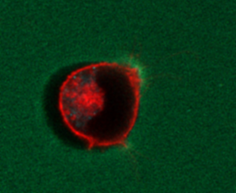 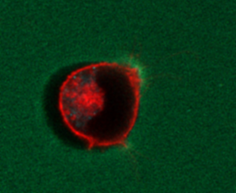 Results Our preliminary data showed that osteocytes are able to widen matrix pores (< 3µm) and produce cell processes extensively, both of which are important morphological changes during differentiation process (Figure 1). Interestingly, the shape and number of cell processes were dynamic within a synthetic polymer. This process involves integrin clustering demonstrating the interaction of integrin-ligand binding process.     Discussion The force-driven development of cell processes is essential for cell-cell communication during differentiation. Osteocytes are able to widen matrix pores which is mediated through matrix plasticity. Furthermore, the integrin clustering demonstrated the presence of integrin–ligand binding, through which osteocytes are able to bind and adapt to the microenvironment of a synthetic polyisocyanopeptide-based hydrogel.Conclusion Osteocytes are able to sense and differentiate within a 3D culture system using a novel synthetic polymer. The integrin-mediated interaction between cell and ECM is important for the differentiation process which will promote the overall bone remodeling process.ReferencesDallas et al. (2013). The osteocyte: an endocrine cell…and more. Endocr Rev., 34(5), 658-90.McNamara et al. (2009). Attachment of osteocyte cell processes to the bone matrix. Anat Rec (Hoboken)., 292(3), 355-63.Das et al. (2016). Stress-stiffening-mediated stem-cell commitment switch in soft responsive hydrogels. Nat Mater., 15(3), 318-325.